Project Report | Basic Needs AssistanceActivities implementationBrief description of updates and activities during the reporting period as per the implementation plan Activity 1: Providing hot meals for 150 individuals distributed over 23 HH. The beneficiaries received their meals as per the “Smart Card Program” launched by AICA early July. The family can select from a variety of meals (Meat, Chicken, Fish and Vegetarian) to cater to all tastes. The meal/individual weighs 550 Grams and it is served for 3000 LBP (0.1 USD)  in order to emphasize on beneficiaries’ resilience and dignity. AICA distributed 3900 meals per month.Below is an aggregation for the distributed meals/month:Activity 2: Conducting food and water samples tests where samples were regularly sent to  Chamber of Commerce and Industry labs in Tripoli, in order to ensure the food safety. Below are the latest results issued by CCIAT labs:Activity 3: Carrying on with the door to door visits, and assessing additional families in order to include them in the program upon funds availability. Around 800 HH are pending on AICA’s waiting list, in addition to 100 families who were assessed late September, out of whom 45 HH were deemed eligible. AICA is trying to leverage own funds to increase the number of “Smart Card Program” beneficiaries despite the hardships and limited resources.Activity 4: Improving the quality and taste of provided food through constant monitoring & evaluation. The kitchen staff recorded the beneficiaries’ daily feedback and conducted the needed adjustments when existed. AICA also extended the monitoring activity and collected feedback from staff and regular customers who are purchasing meals from the kitchen, all to guarantee the best outcome in terms of quality and taste.ChallengesOverview of any challenges encountered during the reporting period and how they were tackledMonitoringThe number achieved during the reporting period is the sum all targeted participants that have been reached.The progress towards target is a percentage calculated as follow:Progress = (Number achieved during the reporting period) ÷ (Overall target) × 100Coordination and communicationPlease list any coordination meetings or communication with national COVID-19 response actors (Government of Lebanon, municipalities, local community, NGOs, INGOsWay forwardBrief description of preparation for upcoming activities and any deviation from the implementation planActivity 1: Carrying on with the vulnerability assessment to register families with limited income and assigning a dedicated hotline in order for cases to be enlisted on waiting list.Activity 2: Designing canvas bags in order to reduce plastic waste, preserve the environment and save production costs.Activity 3: Procuring Tupperware and dedicate it for each HH to substitute plastic containers, preserve the environment and save production costs.Activity 4:  Supporting youth initiatives to encourage Eco-delivery means through the use of bicycles.  Activity 5: Preparing healthy meals for school students, especially children, through coordination with schools and educational institutesActivity 7: Build the kitchen staff capacity to diversify the menu & include western items Activity 8: Working on ISO certification to increase the kitchen standards and salesActivity 9: Expanding the kitchen services to include catering services Activity 10: Diversify the kitchen income streams through different modalities in order to expand the Smart Card program services and include beneficiaries from all around Tripoli.BudgetNarrative update on budget spentPlease insert the original Budget table, adding one column: “expenses to date” for comparison. Please see an example below: AnnexesAnnex I: Pictures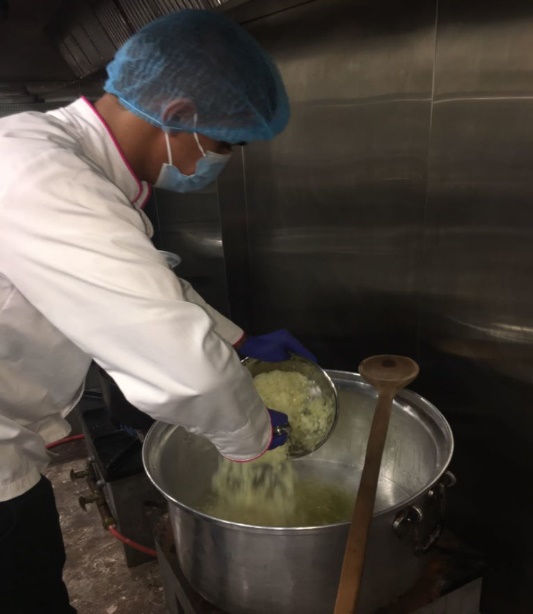 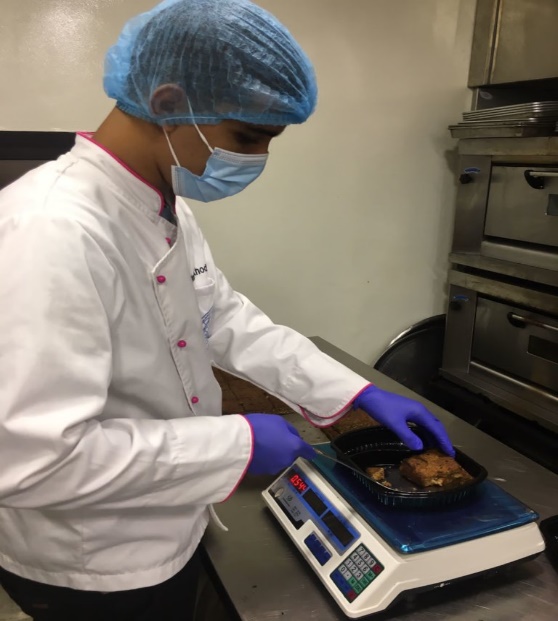 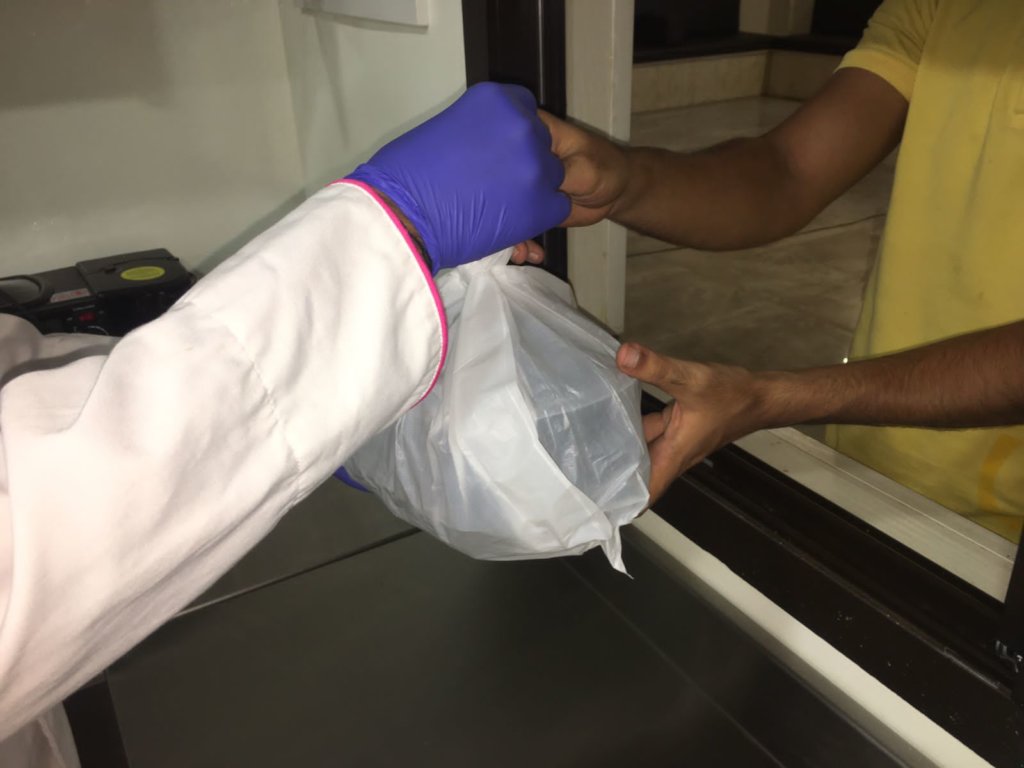 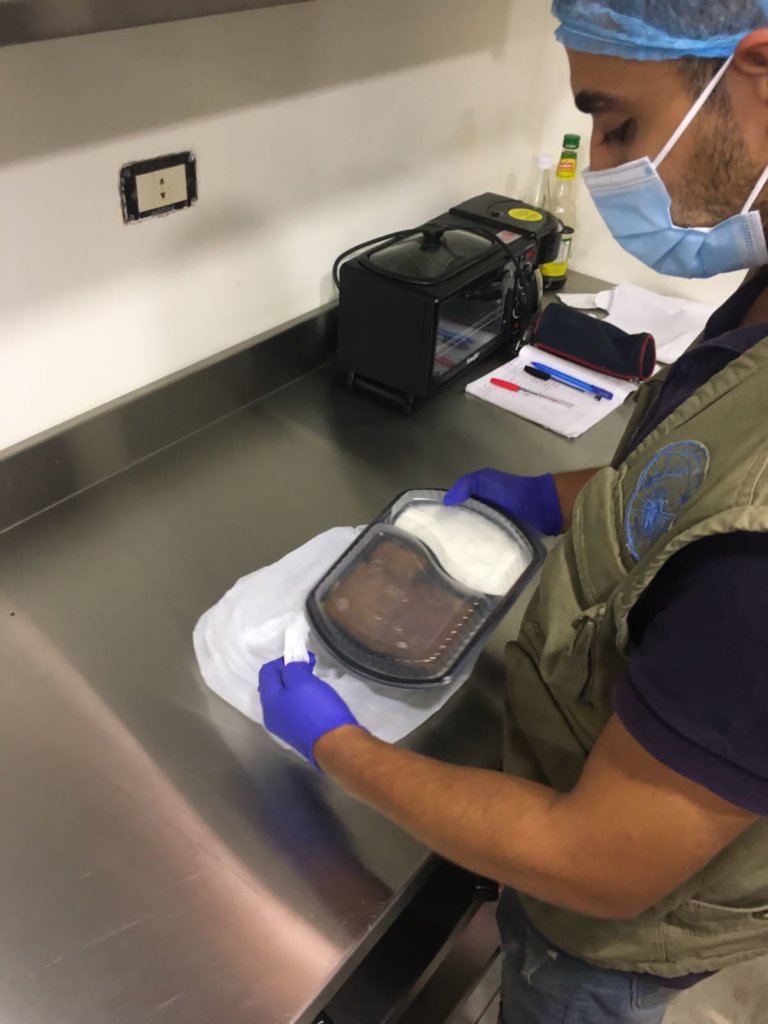 Organization NameAlawite Islamic Charity associationContact personName, email, and phoneHassan Salloum – Email : howck@aica-lb.orgReporting periodFrom – To  From 1 of January 2022 - To 31 March 2022 .JanuaryFebruaryMarch390039003900Challenge(s)Response(s)The constant change in raw material prices with the fluctuation and exchange rate.Framework agreement with suppliers pricing items in USD.The inability to deliver meals to the card holders houses.Seeking funding opportunities to procure motorcyclesThe inability to procure material for a month due to the limited space of storage room and the need of larger fridges.Deliver items on a daily basis except for products with long shelf life.High cost for packaging (Boxes and plastic bags) Initiated the design of eco-friendly and reusable canvas bags as well as procurement of reusable Tupperware dedicated to each HH Targeted participantsNumber achieved during the reporting periodOverall targetProgress towards target150 beneficiaries receiving meals 6 days per week for 3 months11700 meals11700 meals100%Total project target11700 meals11700 meals100%Date [dd/mm/yyyy]Response actorType of coordination [meeting, email, phone call]All costs in US$FTE or # of unitsUnit CostUnit of Measure%FrequencyTotal AmountTotal AmountExpenses to Date1. PersonnelPM11800Person1003540054005400Cook Cheif11200Person1003360036003600Assisstaant Cheif21000Person1003600060006000Cleaners3800Person1003720072007200Reception1800Person1003240024002400TOTAL Personnel2460024600246002. Fringe BenefitsTOTAL Fringe Benefits3. Travel and TransportationTOTAL Travel and Transportation4.EquipmentTOTAL Equipment 5. SuppliesRaw Material1501Meal100%156234002340023400Packing Box1500.2Box100%156468046804680Subsidized amount150  0.18 person100%156421242124212Marketing (Social Media Sponsorship)175Month100%322522575TOTAL Supplies  32517  32517325177. ContractualTOTAL Contractual8. Other Direct CostsSub Total Programming ExpensesElectricity1  680 month100% 3   2040   2040 2040Gas1  30 month100% 3  90   90 90Detergents1  15 month100% 3 454545Sub Total Operational Expenses217521752175TOTAL DIRECT COSTSTOTAL59,29259,29259,292The chef preparing meals according to orders and set MenuKitchen staff checking the weight of the meal to ensure it meets the 550 Grams benchmarkWrapping meals, served in heat-preserving boxes, in plastic bags to prepare for distributionBeneficiary receiving his HH meals in person within HOWCK facility